              Завиток Т15   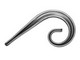               от  20р за шт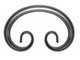   	Вензель  Т15             От  24р за шт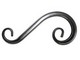 	Вензель  Т15           От 36р за шт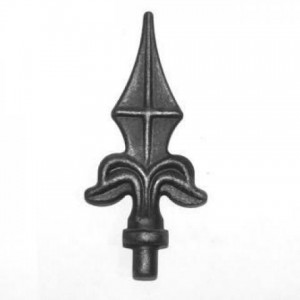 	Пика от  27р